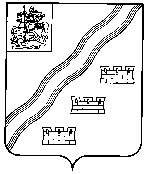 СОВЕТ ДЕПУТАТОВНАРО-ФОМИНСКОГО ГОРОДСКОГО ОКРУГАМОСКОВСКОЙ ОБЛАСТИРЕШЕНИЕот ______________ №__________г. Наро-ФоминскПРОЕКТО приеме в муниципальную собственность Наро-Фоминского городского округа Московской области земельного участка с кадастровым номером 50:26:0050801:151, безвозмездно передаваемого из собственности Московской области Рассмотрев представленные материалы, руководствуясь Федеральным законом от 06.10.2003 № 131-ФЗ «Об общих принципах организации местного самоуправления в Российской Федерации», Положением о порядке приема-передачи в собственность Наро-Фоминского городского округа Московской области имущества, находящегося в государственной и муниципальной собственности, собственности юридических и физических лиц, утвержденным решением Совета депутатов Наро-Фоминского городского округа Московской области от 24.07.2018 № 6/22, Уставом Наро-Фоминского городского округа Московской области, Совет депутатов Наро-Фоминского городского округа Московской области решил:            1. Принять в муниципальную собственность Наро-Фоминского городского округа Московской области земельный участок с кадастровым номером 50:26:0050801:151 площадью 8 191 кв.м, расположенный по адресу: Московская область, Наро-Фоминский район, г. Верея, пл. Карла Маркса, д.1, безвозмездно передаваемого из собственности Московской области.2. Опубликовать настоящее решение в периодическом печатном издании газете «Основа» и сетевом издании «Официальный сайт органов местного самоуправления Наро-Фоминского городского округа» в информационно-телекоммуникационной сети Интернет.Согласовано:Заместитель Главы АдминистрацииНаро-Фоминского городского округа 						   М.Р. Янковский И.о. председателя Комитета по 								управлению имуществом                                                                                             Л.В. КулаковаНачальник Договорно-правового отдела 				                               Администрации Наро-Фоминского городского округа                                               А.В. РекуцНачальник юридического отдела Комитета поуправлению имуществом								     Е.В. ЮрьеваИсп. Яшина О.В., т. 8(496)343-70-52Председатель Совета депутатов Наро-Фоминского городского округаА.С. Шкурков